MẪU CHƯƠNG TRÌNH ĐÀO TẠO TRÌNH ĐỘ ĐẠI HỌC(Ban hành kèm theo Quyết định số:         /QĐ - ĐHNT, ngày       tháng    năm 2020 của Hiệu trưởng Trường Đại học Nha Trang)I. THÔNG TIN CHUNG VỀ CHƯƠNG TRÌNH ĐÀO TẠOII. MỤC TIÊU CHƯƠNG TRÌNH ĐÀO TẠO 2.1. Mục tiêu của chương trình đào tạo ngành Quản trị DVDL&LH:Chương trình sẽ hướng đến mục tiêu đào tạo người học trở thành nguồn nhân lực du lịch như sau:1. PEO1: Có tri thức cơ bản về khoa học xã hội và nhân văn, khoa học ứng dụng; bản lĩnh chính trị, ý thức trách nhiệm, đạo đức, thẩm mỹ, sức khỏe; khả năng sử dụng ngoại ngữ; công nghệ thông tin và các kỹ năng mềm; từ đó vận dụng vào cuộc sống, học tập và công việc sau này.2. PEO2: Có kỹ năng chuyên môn thực hiện các hoạt động kinh doanh trong ngành dịch vụ du lịch, lữ hành như: nghiệp vụ hướng dẫn; thiết kế và điều hành tour. Có năng lực tự học, tự nghiên cứu, sáng tạo trong công việc.3. PEO3: Có khả năng phân tích, tổng hợp, kiến thức chuyên sâu về kinh doanh du lịch nói chung và kinh doanh dịch vụ lữ hành nói riêng. 4. PEO4: Có khả năng vận dụng kiến thức của ngành Quản trị DVDL&LH trong những bối cảnh khác nhau.5. PEO5: Có tinh thần làm việc trách nhiệm, chuyên nghiệp, có đạo đức nghề nghiệp vì sự phát triển bền vững của cộng đồng xã hội và hội nhập quốc tế.2.2. Ma trận tương thích giữa mục tiêu của chương trình đào tạo (PEOs) với mục tiêu giáo dục của Trường (EOs)III. CHUẨN ĐẦU RA CHƯƠNG TRÌNH ĐÀO TẠO3.1. Chuẩn đầu ra của chương trình đào tạoSau khi học xong chương trình đào tạo ngành Quản trị DVDL&LH, sinh viên có khả năng: 1. PLO1: Có lập trường chính trị, tư tưởng, biết vận dụng lý luận chính trị, quân sự, pháp luật và các phương pháp rèn luyện sức khỏe để thực hiện nghĩa vụ công dân và phát triển cá nhân.2. PLO2: Áp dụng được kiến thức nền tảng về khoa học xã hội và nhân văn, khoa học ứng dụng để giải quyết các vấn đề trong cuộc sống và tiếp cận các vấn đề thuộc lĩnh vực, ngành đào tạo.3. PLO3: Vận dụng kỹ năng tư duy sáng tạo và các kỹ năng mềm cần thiết khác để làm việc và tự học suốt đời; đạt năng lực ngoại ngữ tối thiểu bậc 3/6 ở ngoại ngữ chính theo Khung năng lực ngoại ngữ của Việt Nam; ứng dụng công nghệ thông tin cơ bản để tiếp cận giải quyết các vấn đề trong cuộc sống và công việc chuyên môn.4. PLO4: Có kiến thức hiểu biết rộng về những vấn đề lý luận và thực tiễn trong kinh doanh du lịch và lữ hành.5. PLO5: Vận dụng được các kiến thức nền tảng của khoa học quản lý để giải quyết các vấn đề chuyên môn trong lĩnh vực QTDVDL&LH.6. PLO6: Vận dụng được các kiến thức chuyên ngành về quản trị để thực hành nghề nghiệp; 7. PLO7: Phân tích, xử lý tình huống để giải quyết các vấn đề phát sinh trong thực tiễn kinh doanh du lịch và lữ hành.8. PLO8: Tư vấn và thiết kế các chương trình tour phù hợp với nhu cầu thực tế.9. PLO9: Đàm phán và xây dựng các hợp đồng chuyên môn.10. PLO10: Trách nhiệm trong công việc, đạo đức nghề nghiệp, tư duy phát triển bền vững và dựa vào cộng đồng.3.2. Ma trận tương thích giữa chuẩn đầu ra và mục tiêu của chương trình đào tạoIV. VỊ TRÍ VIỆC LÀM	Sau khi tốt nghiệp, sinh viên ngành Quản trị Dịch vụ Du lịch và Lữ hành có thể làm việc tại các doanh nghiệp lữ hành, doanh nghiệp du lịch (cơ sở lưu trú, dịch vụ du lịch, khu du lịch), hãng vận chuyển, công ty tổ chức sự kiện và hội nghị, hoặc các cơ quan quản lý nhà nước về  du lịch. 	Vị trí có thể đảm trách sau khi tốt nghiệp có thể là:Nhân viên của các bộ phận trong doanh nghiệp lữ hành (hướng dẫn viên, sales tour, điều hành tour, nhân viên kinh doanh,...);Trợ lý các Giám đốc doanh nghiệp lữ hành/hãng vận chuyển/doanh nghiệp du lịch, trợ lý Giám đốc các bộ phận marketing, nhân sự, kinh doanh…; Chuyên viên tổ chức sự kiện hội nghị và dịch vụ bổ sung trong doanh nghiệp lữ hành/doanh nghiệp du lịch; Chuyên viên phụ trách quan hệ đối ngoại trong doanh nghiệp lữ hành/hãng vận chuyển/doanh nghiệp du lịch.            Chuyên viên các phòng và trung tâm trực thuộc Sở Văn hóa, Thể thao và Du lịch (Quy hoạch tài nguyên du lịch, Nghiệp vụ du lịch, Trung tâm xúc tiến du lịch, Tổ chức cán bộ, Tổng hợp); Chuyên viên các phòng và trung tâm thuộc huyện (Phòng Văn hóa, Du lịch).Giảng viên của các cơ sở đào tạo các chuyên ngành về Quản trị kinh doanh du lịch, Du lịch.V. QUY ĐỊNH TUYỂN SINH, ĐÀO TẠO VÀ TỐT NGHIỆPVI. CẤU TRÚC CHƯƠNG TRÌNH ĐÀO TẠOVII. NỘI DUNG CHƯƠNG TRÌNH ĐÀO TẠO 7.1. Khung chương trình đào tạoGhi chú:  Các tín chỉ có dấu “*” là của HP tự chọn.7.2. Lưu đồ đào tạo 7.3 Ma trận thể hiện sự đóng góp của Học phần để đạt được Chuẩn đầu raChú thích: Đối với sinh viên thực hiện NCKH được đánh giá xếp loại Giỏi, điểm tích lũy chung đạt loại Giỏi trở lên sẽ được ghi nhận tương đương điểm khóa luận tốt nghiệp mà không cần thực hiện việc bảo vệ trước hội đồng.7.4. Mô tả văn tắt học phần7.5. Cách thức đánh giá kết quả học tập	Theo quy chế đào tạo trình độ đại học và cao đẳng hiện hành của Trường Đại học Nha Trang.VIII. HƯỚNG DẪN THỰC HIỆN VÀ TỔ CHỨC CHƯƠNG TRÌNH ĐÀO TẠOMỗi năm học, Nhà trường tổ chức 3 học kỳ, bao gồm hai học kỳ chính và một học kỳ phụ (học kỳ hè).Nhà trường công bố kế hoạch học tập của cả năm học trước khi năm học mới bắt đầu.Căn cứ kế hoạch học tập theo từng năm học/học kỳ và kế hoạch đào tạo theo thời gian của chương trình đào tạo, Phòng Đào tạo Đại học và Cố vấn học tập tư vấn sinh viên đăng ký các học phần bắt buộc và lựa chọn các học phần tự chọn phù hợp.Trong 4 năm học, sinh viên sẽ đi tour thực tế (chi phí tự túc) như sau: Tour 3 ngày 2 đêm; Tour Miền Trung 7 ngày 6 đêm; Tour Miền Tây 7 ngày 6 đêm; Tour Miền Bắc 10 ngày 9 đêm. Chương trình tour sẽ được thay đổi linh hoạt phù hợp với tình hình thực tế. IX. HOẠT ĐỘNG HỖ TRỢ SINH VIÊNTrong quá trình thực hiện khoá học, sinh viên được hỗ trợ nhiều hoạt động từ Khoa/Viện, Bộ môn và Trung tâm Quan hệ doanh nghiệp & Hỗ trợ sinh viên, cụ thể:Tham quan thực tế tại cơ quan, tổ chức liên quan đến nghề nghiệp ngay sau khi nhập học;Ở ký túc xá nếu sinh viên có nhu cầu;Mượn và đọc tài liệu miễn phí; sử dụng wifi miễn phí trong toàn trường;Tham gia các hoạt động ngoại khóa, các hoạt động Đoàn thanh niên và Hội sinh viên tổ chức; các CLB chuyên môn, kỹ năng mềm;Được sử dụng các dịch vụ khác nước uống, căn tin, y tế.Đối với sinh viên thực hiện NCKH được đánh giá xếp loại Giỏi, điểm tích lũy chung đạt loại Giỏi trở lên sẽ được ghi nhận tương đương điểm khóa luận tốt nghiệp mà không cần thực hiện việc bảo vệ trước hội đồng.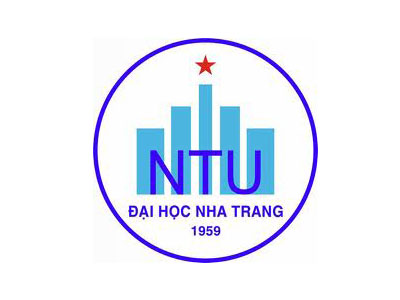 CHƯƠNG TRÌNH ĐÀO TẠO      QUẢN TRỊ DỊCH VỤ DU LỊCH VÀ LỮ HÀNHĐơn vị được giao quản lýKhoa Du lịchTên chương trìnhQuản trị Dịch vụ Du lịch và Lữ hànhNgành đào tạoQuản trị Dịch vụ Du lịch và Lữ hànhMã số ngành đào tạo7810103Trình độ đào tạoĐại họcHình thức đào tạoChính quyThời gian đào tạo4 nămNgôn ngữ đào tạoTiếng ViệtTên văn bằng tốt nghiệpCử nhânThời gian cập nhật, điều chỉnh CTĐTMục tiêu giáo dục của TrườngMục tiêu của CTĐTMục tiêu của CTĐTMục tiêu của CTĐTMục tiêu của CTĐTMục tiêu của CTĐTMục tiêu giáo dục của TrườngPEO1PEO2PEO3PEO4PEO5EO1: Bản lĩnh chính trị, ý thức trách nhiệm, đạo đức, thẩm mỹ và sức khỏexxEO2: Kiến thức nền tảng và chuyên sâu về nghề nghiệpxxxEO3: Kỹ năng mềm và kỹ năng chuyên môn phù hợp với nghề nghiệpxxxEO4: Khả năng nghiên cứu và ứng dụng khoa học - công nghệxxEO5: Tinh thần lập nghiệp, khả năng tự học, sáng tạo và thích ứng với môi trường hoạt động nghề nghiệpxxx   xPEOsChuẩn đầu ra - PLOsChuẩn đầu ra - PLOsChuẩn đầu ra - PLOsChuẩn đầu ra - PLOsChuẩn đầu ra - PLOsChuẩn đầu ra - PLOsChuẩn đầu ra - PLOsChuẩn đầu ra - PLOsChuẩn đầu ra - PLOsChuẩn đầu ra - PLOsPEOs123456789101xxxxx2xxxxxxx3xxxxx4xxxxxx5xxxxThông tin tuyển sinhHình thức tuyển sinh: Điểm thi tốt nghiệp THPT 2021 (xét tổ hợp A00, A01, D01, D03)Điểm xét tốt nghiệp THPT 2021Điểm thi đánh giá năng lực ĐH Quốc gia TP.HCMXét tuyển thẳngPhạm vi tuyển sinh: trong cả nướcĐối tượng tuyển sinh: thí sinh tốt nghiệp THPT Điều kiện nhập họcThí sinh đủ các điều kiện xét tuyển vào Trường theo quy định hiện hành.Quy định đào tạoChi tiết tại website: www.ntu.edu.vn https://pdtdaihoc.ntu.edu.vn/Van-ban-phap-quy Điều kiện tốt nghiệpChi tiết tại website: www.ntu.edu.vn  https://pdtdaihoc.ntu.edu.vn/TTCấu trúc chương trìnhTổng Tổng Kiến thức
 bắt buộcKiến thức
 bắt buộcKiến thức
tự chọnKiến thức
tự chọnTTCấu trúc chương trìnhTín chỉTỷ lệ 
%Tín chỉTỷ lệ 
%Tín chỉTỷ lệ 
%IGiáo dục tổng quát5035.714230.0085.71Xã hội, Nhân văn và Nghệ thuật2417.141812.8664.29Toán, Tin học, Tự nhiên, Công nghệ và Môi trường32.1432.1400Ngoại ngữ128.557128.5700Thể chất và Quốc phòng – An ninh117.8696.4321.43IIGiáo dục chuyên nghiệp9064.298460.0064.29Cơ sở ngành3625.713021.4364.29Ngành4431.434431.4300Tốt nghiệp107.14107.1400Tổng cộng140100.012690.001410.00TTMã HPTên học phầnSố TCPhân bố
thời lượngPhân bố
thời lượngHP
tiên quyếtPhân bổ từng Học kỳPhân bổ từng Học kỳPhân bổ từng Học kỳPhân bổ từng Học kỳPhân bổ từng Học kỳPhân bổ từng Học kỳPhân bổ từng Học kỳPhân bổ từng Học kỳTTMã HPTên học phầnSố TCLTTHHP
tiên quyết12345678TỔNG SỐ TÍN CHỈTỔNG SỐ TÍN CHỈTỔNG SỐ TÍN CHỈ140Bắt buộcBắt buộcBắt buộc202420915131510TỔNG SỐ TÍN CHỈTỔNG SỐ TÍN CHỈTỔNG SỐ TÍN CHỈ140Tự chọnTự chọnTự chọn4*3*1*6*----IGiáo dục tổng quátGiáo dục tổng quát50I.1Xã hội, Nhân văn và Nghệ thuậtXã hội, Nhân văn và Nghệ thuật24Các HP bắt buộcCác HP bắt buộcCác HP bắt buộc1854721POL307Triết học Mác - Lênin332POL309Kinh tế chính trị Mác - Lênin2123POL308Chủ nghĩa xã hội khoa học2224POL333Tư tưởng Hồ Chí Minh22,325POL310Lịch sử Đảng Cộng sản Việt Nam2426SSH313Pháp luật đại cương 227Tư duy phản biện 338Ngôn ngữ học thuật 22Các HP tự chọnCác HP tự chọnCác HP tự chọn64*2*9Văn hóa Việt Nam 22*10Thường thức mỹ thuật22*11SSH319Lịch sử văn minh thế giới22*12Nhập môn Marketing22*13EPM320Con người và môi trường22*14ENE334Biến đổi khí hậu22*15SSH320Kỹ thuật soạn thảo văn bản22*16SSH317Nhập môn hành chính nhà nước22*17SSH316Tâm lý học đại cương22*I.2Toán, Tin học, Tự nhiên, Công nghệ và Môi trườngToán, Tin học, Tự nhiên, Công nghệ và Môi trường33Các HP bắt buộcCác HP bắt buộcCác HP bắt buộc3318SOT303Tin học đại cương B (LT+TH)33I.3Ngoại ngữNgoại ngữ1244419FLS314Ngoại ngữ B1.1 4420FLS315Ngoại ngữ B1.2 419421Ngoại ngữ khác 44I.4Thể chất và Quốc phòng – An ninhThể chất và Quốc phòng – An ninh11191Các HP bắt buộcCác HP bắt buộcCác HP bắt buộc91822Đường lối QP&AN của ĐCSVN3323Công tác quốc phòng và an ninh2224Quân sự chung 1125KT chiến đấu bộ binh và chiến thuật2226Điền kinh11Các HP tự chọnCác HP tự chọnCác HP tự chọn21*1*2785097Bóng đá11*1*2885098Bóng chuyền11*1*2985105Cầu lông11*1*3085108Taekwondo11*1*3185066Bơi lội11*1*3285111Aerobic11*1*IIGiáo dục chuyên nghiệpGiáo dục chuyên nghiệp90II.1Cơ sở ngànhCơ sở ngành36Các HP bắt buộcCác HP bắt buộcCác HP bắt buộc3010593333TOM301Nhập môn ngành 1134ECS329Kinh tế vi mô3335Đọc và phân tích báo cáo tài chính trong doanh nghiệp du lịch3336ECS337Marketing du lịch3337TOM336Kinh tế du lịch3338TOM389Đại cương Quản trị doanh nghiệp du lịch3339TOM337Địa lý du lịch3340Kỹ năng bổ trợ trong lữ hành2241TOM329Tâm lý và giao tiếp ứng xử trong du lịch3342TOM343Luật du lịch Việt Nam và quốc tế3343TOM368Phương pháp nghiên cứu khoa học trong du lịch33Các HP tự chọnCác HP tự chọnCác HP tự chọn66*44Hành vi tiêu dùng trong du lịch33*45Du lịch văn hóa33*46TOM355Du lịch sinh thái33*47TOM388Du lịch bền vững33*48TOM204Thanh toán quốc tế trong du lịch33*II.2NgànhNgành44Các HP bắt buộcCác HP bắt buộcCác HP bắt buộc44712101549TOM328Nghiệp vụ hướng dẫn 3350Thực hành Nghiệp vụ hướng dẫn và tuyến điểm du lịch1151TOM346Quản trị sự kiện và hội nghị3352TOM327Quản lý điểm đến3353BUA349Quản trị chiến lược trong doanh nghiệp du lịch3354TOM397Quản trị nguồn nhân lực trong doanh nghiệp du lịch3355TOM354Các tuyến điểm du lịch3356TOM362Thiết kế và điều hành Tour du lịch3357TOM371Thực hành Thiết kế và điều hành tour du lịch1158TOM349Quản trị kinh doanh hãng lữ hành3359TOM361Quản trị hãng vận chuyển3360TOM384Tiếng Anh chuyên ngành lữ hành3361TOM323Quản trị chất lượng dịch vụ du lịch3362TOM395Khởi nghiệp và lập kế hoạch kinh doanh trong du lịch3363TOM392E_Tourism3364BUA352Nghệ thuật lãnh đạo33II.3Tốt nghiệpTốt nghiệp1010DAA351Khóa luận tốt nghiệp1010Học phần thay thế Khóa luận tốt nghiệp (đối với SV không làm khóa luận tốt nghiệp)Học phần thay thế Khóa luận tốt nghiệp (đối với SV không làm khóa luận tốt nghiệp)Học phần thay thế Khóa luận tốt nghiệp (đối với SV không làm khóa luận tốt nghiệp)65TOM385Chuyên đề tốt nghiệp 15566TOM386Chuyên đề tốt nghiệp 255TTMã HPTên học phầnSố TCMức tương thích với Chuẩn đầu raMức tương thích với Chuẩn đầu raMức tương thích với Chuẩn đầu raMức tương thích với Chuẩn đầu raMức tương thích với Chuẩn đầu raMức tương thích với Chuẩn đầu raMức tương thích với Chuẩn đầu raMức tương thích với Chuẩn đầu raMức tương thích với Chuẩn đầu raMức tương thích với Chuẩn đầu raTổngTTMã HPTên học phầnSố TCPLO1PLO2PLO3PLO4PLO5PLO6PLO7PLO8PLO9PL10TỔNG SỐ TÍN CHỈTỔNG SỐ TÍN CHỈTỔNG SỐ TÍN CHỈ140IGiáo dục tổng quátGiáo dục tổng quát50I.1Xã hội, Nhân văn và Nghệ thuậtXã hội, Nhân văn và Nghệ thuật24Các HP bắt buộcCác HP bắt buộcCác HP bắt buộc181POL307Triết học Mác – Lênin3MI1M+1I2POL309Kinh tế chính trị Mác- Lênin2MI1M+1I3POL308Chủ nghĩa xã hội khoa học2MI1M+1I4POL333Tư tưởng Hồ Chí Minh2MI1M+1I5POL310Lịch sử Đảng Cộng sản Việt Nam2MI1M+1I6SSH313Pháp luật đại cương 2MI1M+1I7Tư duy phản biện 3RM1M+1R8Ngôn ngữ học thuật 2RM1M+1RCác HP tự chọnCác HP tự chọnCác HP tự chọn69Văn hóa Việt Nam 2x10Thường thức mỹ thuật2x11SSH319Lịch sử văn minh thế giới2x12Nhập môn Marketing2xx13EPM320Con người và môi trường2x14ENE334Biến đổi khí hậu2x15SSH320Kỹ thuật soạn thảo văn bản2xx16SSH317Nhập môn hành chính nhà nước2xx17SSH316Tâm lý học đại cương2xI.2Toán, Tin học, Tự nhiên, CN&MTToán, Tin học, Tự nhiên, CN&MT3Các HP bắt buộcCác HP bắt buộcCác HP bắt buộc316SOT303Tin học đại cương B (LT+TH)3M1MI.3Ngoại ngữNgoại ngữ1217FLS314Ngoại ngữ B1.1 4IM1I+1M18FLS315Ngoại ngữ B1.2 4IM1I+1M19Ngoại ngữ khác 4I1II.4Giáo dục thể chất và QP-ANGiáo dục thể chất và QP-AN11Các HP bắt buộcCác HP bắt buộcCác HP bắt buộc920Đường lối QP&AN của ĐCSVN3M1M21Công tác quốc phòng và an ninh2M1M22Quân sự chung 1M1M23KT chiến đấu bộ binh và chiến thuật2M1M24Điền kinh1M1MCác HP tự chọnCác HP tự chọnCác HP tự chọn22585097Bóng đá1X2685098Bóng chuyền1X2785105Cầu lông1X2885108Taekwondo1X2985066Bơi lội1X3085111Aerobic1XIIGiáo dục chuyên nghiệpGiáo dục chuyên nghiệp90II.1Cơ sở ngànhCơ sở ngành36Các HP bắt buộcCác HP bắt buộcCác HP bắt buộc30TOM301Nhập môn ngành1RI1I+1R31ECS329Kinh tế vi mô3RI1I+1R32Đọc và phân tích báo cáo tài chính trong doanh nghiệp du lịch3RRI1I+2R33ECS337Marketing du lịch3RRI1I+2R34TOM336Kinh tế du lịch3RRIIR2I+3R35TOM389Đại cương Quản trị doanh nghiệp du lịch3RRIIR2I+3R36TOM337Địa lý du lịch3RRIIR2I+3R37Kỹ năng bổ trợ trong lữ hành2RRRR4R38TOM329Tâm lý và giao tiếp ứng xử trong du lịch3MRRRR4R+1M39TOM343Luật du lịch Việt Nam và quốc tế3MMRM1R+3M40TOM368Phương pháp nghiên cứu khoa học trong du lịch3IRR1I+2RCác HP tự chọnCác HP tự chọnCác HP tự chọn641Hành vi tiêu dùng trong du lịch3XXX42Du lịch văn hóa3XXX43TOM355Du lịch sinh thái3XXX44TOM388Du lịch bền vững3XXXTOM204Thanh toán quốc tế trong du lịch3XXII.2NgànhNgành44Các HP bắt buộcCác HP bắt buộcCác HP bắt buộc4445TOM328Nghiệp vụ hướng dẫn 3MMMMM5M46Thực hành Nghiệp vụ hướng dẫn và tuyến điểm du lịch1MMMMM5M47TOM346Quản trị sự kiện và hội nghị3RRRR4R48TOM327Quản lý điểm đến3RRRRR5R49BUA349Quản trị chiến lược trong doanh nghiệp du lịch3MRR2R+1M50TOM397Quản trị nguồn nhân lực trong doanh nghiệp du lịch3MR R2R+1M51TOM354Các tuyến điểm du lịch3MMMM4M52TOM362Thiết kế và điều hành Tour du lịch3MMMM4M53TOM371Thực hành Thiết kế và điều hành tour du lịch1MMMM4M54TOM349Quản trị kinh doanh hãng lữ hành3MMMRM1R+4M55TOM361Quản trị hãng vận chuyển3MMMRM1R+4M56TOM384Tiếng Anh chuyên ngành lữ hành3RRRR4R57TOM323Quản trị chất lượng dịch vụ du lịch3RRRR4R58TOM395Khởi nghiệp và lập kế hoạch kinh doanh trong du lịch3RRRRR5R59TOM392E_Tourism3RRR3R60BUA352Nghệ thuật lãnh đạo3RRRR4RII.3Tổt nghiệpTổt nghiệp1061DAA351Khóa luận tốt nghiệp10MMMMMMMMMM10MHọc phần thay thế Khóa luận tốt nghiệp (đối với SV không làm khóa luận tốt nghiệp)Học phần thay thế Khóa luận tốt nghiệp (đối với SV không làm khóa luận tốt nghiệp)Học phần thay thế Khóa luận tốt nghiệp (đối với SV không làm khóa luận tốt nghiệp)Học phần thay thế Khóa luận tốt nghiệp (đối với SV không làm khóa luận tốt nghiệp)62TOM385Chuyên đề tốt nghiệp 15MMRRRRM4R+3M63TOM386Chuyên đề tốt nghiệp 25RRRRMMM4R+3MTổngTổng 1R+13M10I+ 7R+ 3M1I+ 1R+ 6M(1I+3R+5M)1I+7R+ 3M(1I+9R+2M)4I+6R+3M (4I+8R+2M)2I+4R+8M (2I+6R+7M)1I+11R+8M1I+3R+8M9R+1M14R+9M20I+63R+62M(20I+71R+58M)Chuẩn đầu raChuẩn đầu raChuẩn đầu raPLO1PLO2PLO3PLO4PLO5PLO6PLO7PLO8PLO9PL10TTMã HPTên học phầnMô tả văn tắt học phầnĐáp ứng chuẩn đầu ra CTĐT1POL307Triết học Mác - LêninHọc phần giới thiệu khái lược về chủ nghĩa Mác - Lênin, thế giới quan và phương pháp luận triết học của chủ nghĩa Mác - Lênin: về chủ nghĩa duy vật biện chứng, phép biện chứng duy vật và chủ nghĩa duy vật lịch sử.PLO1, PLO22POL309Kinh tế chính trị Mác – LêninHọc phần bàn về Học thuyết kinh tế của chủ nghĩa Mác - Lênin về phương thức sản xuất tư bản chủ nghĩa.PLO1, PLO23POL308Chủ nghĩa xã hội khoa họcHọc phần nghiên cứu lý luận của chủ nghĩa Mác - Lênin về chủ nghĩa xã hội.PLO1, PLO24POL333Tư tưởng Hồ Chí MinhHọc phần cung cấp những vấn đề cơ bản các quan điểm của cách mạng Việt Nam bao gồm: tư tưởng về vấn đề dân tộc và cách mạng giải phóng dân tộc; về chủ nghĩa xã hội và con đường đi lên chủ nghĩa xã hội; về Đảng Cộng sản Việt Nam; về đại đoàn kết dân tộc và đoàn kết quốc tế; về dân chủ, Nhà nước của dân, do dân, vì dân; về văn hóa; đạo đức… Học phần giúp cho sinh viên nâng cao lòng tự hào về Đảng, về dân tộc để “Sống chiến đấu, lao động và học tập theo gương Bác Hồ vĩ đại”.PLO1, PLO25POL310Lịch sử Đảng cộng sản Việt NamHọc phần trang bị cho người học những kiến thức cơ bản, có hệ thống về sự ra đời của Đảng cộng sản Việt Nam; đường lối của Đảng, quá trình bổ sung, hoàn thiện đường lối trong các thời kỳ cách mạng Việt Nam, từ cách mạng dân tộc dân chủ nhân dân đến cách mạng xã hội chủ nghĩa, đặc biệt là đường lối của Đảng trong thời kỳ đổi mới.PLO1, PLO26SSH313Pháp luật đại cươngHọc phần trang bị cho người học những kiến thức cơ bản về: Nhà nước và Pháp luật, quy phạm pháp luật, các văn bản quy phạm pháp luật; hiện tượng vi phạm pháp luật và biện pháp cưỡng chế đối với các chủ thể vi phạm pháp luật; nội dung các ngành luật cơ bản và quan trọng của nhà nước Việt Nam hiện nay; nhằm rèn luyện cho người học sống và làm việc theo pháp luật. PLO1, PLO2, PLO97Tư duy phản biệnHọc phần cung cấp cho người học kiến thức và kỹ năng về tư duy phản biện bao gồm các đặc trưng của tư duy phản biện, phương pháp xác định, phân tích, đánh giá một luận điểm đã cho, phát hiện các sai lầm của một luận điểm, đánh giá độ tin cậy của nguồn chứng cứ và  trình tự  xây dựng luận điểm một cách vững chắc, hợp lý và tin cậy.PLO2, PLO38Ngôn ngữ học thuậtHọc phần cung cấp cho người học các kiến thức và kỹ năng ngôn ngữ căn bản dùng trong học thuật, bao gồm các phương pháp: nghe giảng, nghe thuyết trình; phát biểu, tranh luận, thuyết trình; đọc các tài liệu khoa học; viết các báo cáo  khoa học. Thông qua đó, người học có thể sử dụng ngôn ngữ hiệu quả trong quá trình học tập và trong môi trường nghề nghiệp sau này.PLO2, PLO39Văn hoá Việt NamHọc phần cung cấp cho người học những kiến thức cơ bản: 1/ về văn hóa và diễn trình văn hóa Việt Nam; 2/ về các thành tựu khoa học - kĩ thuật, văn hoá - nghệ thuật, tôn giáo…. của các nền văn minh nhân loại. Giúp người học nhận thức được vẻ đẹp của văn hóa dân tộc trong lòng văn hóa thế giới; nhìn thấy tiến trình văn hóa dân tộc trong lịch sử văn minh nhân loại; xây dựng lối sống đẹp trong môi trường đa dạng văn hóa dựa trên các giá trị văn hóa truyền thống và giá trị văn minh nhân loại.PLO210Thường thức mỹ thuậtHọc phần cung cấp cho người học kiến thức cơ bản về nguồn gốc, bản chất, vai trò của mỹ thuật; thành tựu của mỹ thuật Phương Tây và Phương Đông qua các thời kỳ; khái niệm, vai trò, chức năng, đặc điểm của các loại hình mỹ thuật; qua đó giúp hình thành ở người học nhu cầu thưởng thức cái đẹp và nâng cao năng lực thưởng thức cái đẹp của các loại hình mỹ thuật.PLO211SSH319Lịch sử văn minh thế giớiLịch sử văn minh thế giới bao gồm hệ thống kiến thức về quá trình hình thành, phát triển của các nền văn minh tiêu biểu trong lịch sử nhân loại: văn minh phương Đông (Ai Cập, Lưỡng Hà, Trung Hoa, Ấn Độ, Ả Rập), văn minh phương Tây (Hy Lạp, La Mã, Tây Âu) và nền văn minh cận - hiện đại. PLO212Nhập môn MarketingMôn học sẽ cung cấp cho người học những kiến thức căn bản về marketing trong kinh doanh. Cụ thể, môn học sẽ nghiên cứu một số nội dung chủ yếu sau:  khái niệm, tầm quan trọng, bản chất, các chức năng cơ bản của marketing đối với các doanh nghiệp, môi trường marketing, hành vi của người tiêu dùng và doanh nghiệp, cách phân khúc, lựa chọn và định vị thị trường và các chính sách về sản phẩm, giá cả, phân phối, xúc tiến và lập kế hoạch, tổ chức, thực hiện và kiểm soát marketing.Sau khi học xong học phần này sinh viên có khả năng phân tích môi trường kinh doanh; thiết lập các chính sách về sản phẩm, giá, phân phối và xúc tiến cho hoạt động kinh doanh các sản phẩm, dịch vụ.PLO2, PLO413EPM320Con người và môi trườngHọc phần cung cấp cho người học khái niệm và bản chất môi trường, quan hệ qua lại giữa con người với môi trường và tài nguyên. Thông qua học phần, người học có ý thức, trách nhiệm bảo vệ môi trường.PLO214ENE334Biến đổi khí hậuHọc phần này cung cấp cho người học những hiểu biết cơ bản nhất về biến đổi khí hậu, sơ lược lịch sử của biến đổi khí hậu, các công ước khung quốc tế về biến đổi khí hậu. Học phần cũng trang bị cho người học các kỹ thuật nhằm xác định và đánh giá các tác động của biến đổi khí hậu từ đó xác định và chọn lựa các giải pháp chiến lược thích ứng. Ngoài ra, những thông tin về tác động của biến đổi khí hậu ở Việt Nam và các chiến lược thích ứng được áp dụng cũng sẽ được nghiên cứu sâu trong học phần này. PLO215SSH320Kỹ thuật soạn thảo văn bảnHọc phần Kỹ thuật soạn thảo văn bản cung cấp cho sinh viên những kiến thức căn bản về các khái niệm, đặc điểm, mục đích, tác dụng và phân loại văn bản hành chính; từ ngữ và văn phong của văn bản hành chính, viết hoa trong văn bản hành chính; thể thức và kỹ thuật trình bày văn bản hành chính; thể thức và kỹ thuật trình bày một số văn bản hành chính như: công văn, giấy mới, biên bản, quyết định cá biệt, chỉ thị, thông báo, tờ trình, kế hoạch, báo cáo theo quy định của pháp luật hiện hành.PLO2, PLO316SSH317Nhập môn hành chính nhà nướcHọc phần cung cấp cho người học những kiến thức cơ bản về Nhập môn hành chính nhà nước: những vấn đề về bản chất, chức năng của nhà nước và của cơ quan hành chính nhà nước, các phương pháp, hình thức cơ bản được sử dụng trong hoạt động quản lý hành chính nhà nước, quyết định quản lý hành chính nhà nước, thủ tục hành chính nhà nước và cải cách hành chính nhà nước, kiểm soát nền hành chính nhà nước.PLO1, PLO217SSH316Tâm lý học đại cươngHọc phần cung cấp cho người học những kiến thức khái quát khoa học về bản chất của các hiện tượng tâm lý người, sự hình thành phát triển tâm lý, ý thức, các quá trình nhận thức, trí nhớ, ngôn ngữ và nhận thức, các phẩm chất và thuộc tính tâm lý điển hình của nhân cách, các con đường hình thành và phát triển tâm lý, các yếu tố về lệch chuẩn.PLO218SOT303Tin học đại cương B (LT+TH)Học phần trang bị cho người học: (i) tổng quan Công nghệ thông tin (lược sử ngành Công nghệ thông tin, kiến trúc máy tính, mạng máy tính và các hướng nghiên cứu xử lý dữ liệu ... giúp người học có thể tiếp cận với những thông tin liên quan đến thời kỳ cách mạng kỹ thuật số 4.0); (ii) phân tích, xử lý dữ liệu (thực hành trực quan hóa dữ liệu, phân tích dữ liệu bằng bảng điều khiển kỹ thuật số (Dashboard) dựa trên công cụ Excel).PLO319FLS314Ngoại ngữ B1.1Học phần cung cấp cho sinh viên các kiến thức cơ bản xoay quanh các chủ đề trong đời sống xã hội của con người nhằm cung cấp vốn từ vựng sơ cấp đồng thời cũng để sinh viên làm quen với các hoạt động cặp, nhóm liên quan đến các chủ đề trên.PLO2, PLO320FLS315Ngoại ngữ B1.2Học phần cung cấp cho người học kiến thức và kỹ năng giao tiếp về các chủ đề: nghề nghiệp, công nghệ, ngôn ngữ, du lịch, lịch sử, thiên nhiên. Ngoài ra, sinh viên có cơ hội thực hành kỹ năng và chiến lược làm bài thi cấp độ B1 theo chuẩn Châu Âu. Kết thúc học phần, sinh viên có thể giao tiếp đạt trình độ B1.PLO2, PLO321Ngoại ngữ khácHọc phần này nhằm rèn luyện thêm cho người học những kiến thức và kỹ năng cơ bản về một ngoại ngữ 2 trên bình diện ngữ pháp, cấu trúc, từ vựng qua các hoạt động giao tiếp, tương tác trong lớp học, cũng như qua nhiều dạng bài tập giúp người học củng cố kiến thức ngôn ngữ và sử dụng hiệu qua trong giao tiếp nhằm diễn đạt một số chủ đề thường gặp trong cuộc sống hàng ngày như sở thích, sức khoẻ, nghỉ hè, nhà hàng, thực phẩm và lễ hội, và các tình huống giao tiếp thông thường khác.PLO322Đường lối quốc phòng và an ninh của Đảng Cộng sản Việt NamHọc phần trang bị những kiến thức cơ bản của chủ nghĩa Mác - Lênin, tư tưởng Hồ Chí Minh về chiến tranh, quân đội và bảo vệ Tổ quốc, những quan điểm cơ bản của Đảng về xây dựng nền quốc phòng toàn dân, an ninh nhân dân, chiến tranh nhân dân, hiểu biết về nguồn gốc, bản chất chiến tranh, nghệ thuật đánh giặc của ông cha ta và nghệ thuật quân sự Việt Nam từ khi có Đảng.PLO123Công tác quốc phòng và an ninhHọc phần trang bị những kiến thức cơ bản về âm mưu thủ đoạn của các thế lực thù địch đối với cách mạng Việt Nam trong giai đoạn hiện nay, về chiến lược “diễn biến hòa bình”, bạo loạn lật đổ của các thế lực thù địch; những nội dung chủ yếu địch lợi dụng vấn đề dân tộc và tôn giáo chống phá cách mạng Việt Nam; kiến thức về chiến tranh công nghệ cao, xây dựng lực lượng dân quân tự vệ, lực lượng dự bị động viên, động viên công nghiệp quốc phòng, phong trào toàn dân đấu tranh phòng chống tội phạm và tệ nạn xã hội, bảo vệ an ninh quốc gia và giữ gìn trật tự, an toàn xã hội, bảo vệ chủ quyền lãnh thổ biên giới, biển đảo Việt Nam.PLO124Quân sự chungHọc phần trang bị cho người học chế độ sinh hoạt học tập, nền nếp chính quy, hiểu biết chung về quân binh chủng, điều lệnh, bản đồ địa hình quân sự và 3 môn quân sự phối hợp.PLO125Kỹ thuật chiến đấu bộ binh và chiến thuậtHọc phần trang bị cho người học kỹ thuật cơ bản bắn súng tiểu liên AK; tính năng, cấu tạo và cách sử dụng một số loại lựu đạn; từng người chiến đấu, tiến công, phòng ngự, cảnh giới.PLO126Điền kinhHọc phần trang bị đầy đủ cho người học về phương pháp giảng dạy, cách tập luyện Điền kinh và những điểm cơ bản trong luật Điền kinh. Tổ chức cho người học tập chạy cự ly ngắn, chạy cự ly trung bình, sẽ giúp người tập phát triển sức nhanh, sức bền, dẻo - khéo léo và khả năng phối hợp vận động.PLO12785097Bóng đáHọc phần trang bị cho người học nguồn gốc, sự phát triển, đặc điểm và ý nghĩa tác dụng của bóng đá. Biết được những kỹ thuật cơ bản và một số chiến thuật đơn giản theo quy định của chương trình. Biết được những điểm cơ bản của luật bóng đá (mini, sân lớn) và tổ chức, trọng tài bóng đá. Biết được phương pháp giảng dạy và huấn luyện bóng đá.PLO12885098Bóng chuyềnHọc phần trang bị cho người học về Lịch sử phát triển môn bóng chuyền. Luật thi đấu bóng chuyền; Phương pháp tổ chức thi đấu, trọng tài đồng thời tổ chức cho người học thực hành chuyền bóng, đệm bóng, phát bóng.PLO12985105Cầu lôngTham gia học phần, người học được tập luyện môn cầu lông như môn thể thao với việc bắt đầu là học cách di chuyển, cách chọn điểm rơi của quả cầu và việc quan trọng nhất là việc thực hiện những kỹ thuật trong môn cầu lông sao cho hợp lý với từng bước di chuyển, từng tình huống cụ thể khi tham gia tập luyện cũng như trong thi đấu.PLO13085108TaekwondoHọc phần trang bị cho người học những kiến thức cơ bản về: Lịch sử phát triển của võ thuật nói chung, môn Taekwondo nói riêng ở Việt Nam và trên thế giới. Một số kĩ thuật căn bản; hệ thống tấn pháp căn bản; bài quyền số 1, luật thi đấu. Nhằm giúp cho sinh viên nhận thức được ý nghĩa và tầm quan trọng của môn Taekwondo trong học tập và đời sống. Từ đó vận dụng môn Taekwondo nói riêng và võ thuật nói chung vào thực tiễn.PLO13185066Bơi lộiHọc phần trang bị cho người học những kiến thức cơ bản về lịch sử phát triển, lợi ích, tác dụng của việc tập luyện môn Bơi lội. Trang bị cho người học những động tác kỹ thuật bơi ban đầu, kỹ thuật và phương pháp tập luyện kiểu bơi Trườn sấp, kỹ thuật và phương pháp tập luyện kiểu bơi Ếch, kiến thức cơ bản và phương pháp cứu đuối, biết cách tổ chức thi đấu, trọng tài môn bơi lội. Nhằm làm cho sinh viên nhận thức được tác dụng của bơi lội, từ đó vận dụng vào thực tiễn công việc và đời sống.PLO13285111AerobicMôn học sẽ hướng dẫn sinh viên nắm được các kiến thức cơ bản về các động tác thể dục tay không, có tính nhịp điệu kết hợp âm nhạc. Môn học hướng dẫn cho sinh viên biết cách làm việc theo nhóm, tinh thần đoàn kết hỗ trợ nhau, giúp đỡ nhau cùng hoàn thành nhiệm vụ.PLO133TOM301Nhập môn ngànhHọc phần Nhập môn ngành được thiết kế để giúp sinh viên năm thứ nhất làm quen với môi trường mới và tiến bước thành công trên con đường trở thành Cử nhân ngành Quản trị dịch vụ du lịch và lữ hành. Học phần này giới thiệu cho sinh viên chuẩn đầu ra, đặc điểm, cấu trúc và nội dung chương trình đào tạo ngành Quản trị dịch vụ du lịch và lữ hành. Thông qua các buổi giao lưu với giảng viên và doanh nghiệp, học phần sẽ trang bị cho sinh viên các kiến thức, kỹ năng, thái độ để hội nhập với môi trường học tập mới. Từ đó, sinh viên có kế hoạch học tập và định hướng nghề nghiệp cho tương lai.PLO1, PLO234ECS329Kinh tế vi môMôn học Kinh tế vi mô cung cấp cho học viên những kiến thức về: (i) các khái niệm và công cụ cơ bản trong phân tích kinh tế vi mô; (ii) cơ chế vận hành của một nền kinh tế thị trường; (iii) các mô hình ra quyết định của các tác nhân riêng lẻ trong nền kinh tế như người tiêu dùng, người lao động và nhà sản xuất trên các thị trường sản phẩm và thị trường yếu tố sản xuất; (iv) can thiệp của chính phủ để khắc phục các thất bại của thị trường.PLO2, PLO435Đọc và phân tích báo cáo tài chính trong doanh nghiệp du lịchHọc phần cung cấp cho người học các kiến thức cơ bản về hệ thống các báo cáo tài chính của một doanh nghiệp nói chung: Bảng cân đối kế toán; Báo cáo kết quả hoạt động kinh doanh; Báo cáo lưu chuyển tiền tệ; Bản thuyết minh báo cáo tài chính. Học phần cung cấp thêm kiến thức và kỹ năng để đọc hiểu và phân tích các báo cáo tài chính doanh nghiệp trong lĩnh vực du lịch theo các nội dung cụ thể như: Cấu trúc các báo cáo tài chính; Lập và trình bày các báo cáo tài chính; Các chỉ tiêu phân tích các báo cáo tài chính để có thể vận dụng vào việc phân tích tài chính của một doanh nghiệp du lịch sau này.PLO2, PLO4, PLO536ECS337Marketing du lịchHọc phần cung cấp cho người học các kiến thức cơ bản về quản trị marketing trong các doanh nghiệp nói chung và doanh nghiệp du lịch nói riêng. Học phần cung cấp các kiến thức cần thiết để phân tích và đánh giá tình hình thị trường tiêu thụ sản phẩm, dịch vụ du lịch của doanh nghiệp từ đó hoạch định các chính sách sản phẩm dịch vụ, giá cả, phân phối, xúc tiến bán hàng cũng như các chính sách hậu bán hàng. PLO2, PLO4, PLO537TOM336Kinh tế du lịchHọc phần có mục tiêu trang bị cho người học các kiến thức liên quan đến kinh tế du lịch; các xu hướng trong du lịch, điều kiện để phát triển du lịch, cơ sở vật chất và kỹ thuật trong du lịch, lao động trong du lịch, chất lượng dịch vụ du lịch. Nhằm giúp cho người học có kiến thức và kỹ năng để giải thích được quan hệ cung - cầu, các tác động, xu hướng trong du lịch từ đó có khả năng vận dụng trong phát triển kinh tế du lịch địa phương hoặc doanh nghiệp.PLO2, PLO4, PLO5, PLO6, PLO1038TOM389Đại cương Quản trị doanh nghiệp du lịchHọc phần trang bị cho người học những kiến thức cơ bản về quản trị doanh nghiệp: đại cương về quản trị doanh nghiệp, quản trị kinh doanh lữ hành, quản trị kinh doanh nhà hàng, quản trị kinh doanh khách sạn, quản trị nguồn nhân lực.PLO4, PLO5, PLO6, PLO7, PLO1039TOM337Địa lý du lịchHọc phần cung cấp cho người học những kiến thức căn bản về các nhân tố ảnh hưởng đến sự hình thành và phát triển du lịch, tổ chức lãnh thổ du lịch và địa lý du lịch Việt NamPLO2, PLO4, PLO5, PLO8, PLO1040Kỹ năng bổ trợ trong lữ hànhHọc phần trang bị cho người học những kiến thức: về các kỹ năng bổ trợ cho sinh viên chuyên ngành Quản trị dịch vụ du lịch và lữ hành bao gồm: kỹ năng hoạt náo, kỹ năng tổ chức teambuilding và kỹ năng tổ chức Gala Dinner.PLO4, PLO7, PLO8, PLO1041TOM329Tâm lý và giao tiếp ứng xử trong du lịchHọc phần trang bị cho người học những nội dung cơ bản và có hệ thống về tâm lý giao tiếp trong du lịch; nhằm giúp sinh viên vận dụng các phương pháp tâm lý và tâm lý xã hội để tìm hiểu tâm lý xã hội của con người trong du lịch; có kỹ năng giao tiếp và ứng xử đối với khách du lịch; kỹ năng nhận biết và giải thích được một số hành vi trong ứng xử với khách du lịch.PLO2, PLO4, PLO6, PLO7, PLO1042TOM343Luật du lịch Việt Nam và quốc tếHọc phần trang bị cho người học những nội dung cơ bản, có hệ thống những kiến thức về pháp luật trong hoạt động du lịch như các khái niệm, quy định về các loại hình kinh doanh du lịch, quy định để chứng nhận các điểm du lịch, tuyến du lịch, địa vị pháp lý của các loại hình doanh nghiệp du lịch, quyền và nghĩa vụ của các chủ thể tham gia hoạt động du lịch, pháp luật về ký kết hợp đồng trong các hoạt động du lịch, các hình thức giải quyết tranh chấp trong hoạt động du lịch và những quy định của luật du lịch quốc tế.PLO1, PLO2, PLO9, PLO1043TOM368Phương pháp nghiên cứu khoa học trong du lịchHọc phần có mục tiêu trang bị cho người học các kiến thức liên quan đến phương pháp luận và phương pháp nghiên cứu khoa học. Nhằm giúp cho người học có kiến thức và kỹ năng để thực hiện nghiên cứu khoa học cho ngành du lịch địa phương.PLO2, PLO5, PLO944Hành vi tiêu dùng trong du lịchHọc phần Hành vi tiêu dùng trong du lịch cung cấp những kiến thức về: thị trường du lịch; hành vi cá nhân, hành vi nhóm và tổ chức trong tiêu dùng sản phẩm dịch vụ du lịch. Học phần trang bị cho người học những kỹ năng nhận biết nhu cầu, khuyến khích hành vi tiêu dùng của khách du lịch để thực hành trong môi trường nghề nghiệp sau này.PLO5, PLO6, PLO7, PLO845Du lịch văn hóaHọc phần trang bị cho sinh viên kiến thức về loại hình du lịch dựa trên việc khai thác các giá trị, các loại hình văn hóa như di tích, lễ hội, nghệ thuật, tín ngưỡng, tôn giáo, ẩm thực…nhằm tạo điều kiện cho du khách tìm hiểu, khám phá về các nền văn minh, văn hóa dân tộc, địa phương vùng, miền,….Học phần giúp sinh viên có kỹ năng thiết kế chương trình ở những điểm đến hấp dẫn với những chương trình sản phẩm dịch vụ du lịch mang hàm lượng văn hóa cao.PLO2, PLO5, PLO1046TOM355Du lịch sinh tháiHọc phần trang bị cho sinh viên những nội dung cơ bản và có hệ thống về du lịch sinh thái, tài nguyên du lịch sinh thái, các loại hình du lịch sinh thái, các kiến thức, phương pháp hướng dẫn và kỹ năng quy hoạch, quản lý các hoạt động du lịch sinh thái.PLO2, PL06, PLO1047TOM388Du lịch bền vữngTrang bị kiến thức cơ bản về du lịch, du lịch bền vững, phát triển bền vững và phát triển du lịch bền vững. Nắm vững các kiến thức về phát triển du lịch bền vững ở các vùng sinh thái nhạy cảm: vùng bờ biển, vùng núi và vùng sinh thái hoang sơ. Nắm vững các kiến thức về định hướng và các công cụ tăng cường du lịch bền vững. Vận dụng những kiến thức và công cụ phát triển bền vững để hoạch định những chiến lược phù hợp trong quá trình lập kế hoạch phát triển cho các điểm du lịch.PLO2, PL06, PLO1048TOM204Thanh toán quốc tế trong du lịchHọc phần Thanh toán quốc tế trong du lịch giúp sinh viên hiểu biết về các lĩnh vực: ngoại hối và tỉ giá hối đoái, các phương tiện thanh toán quốc tế, các phương thức thanh toán quốc tế trong du lịch. Môn học cung cấp cho sinh viên cơ sở lý luận đồng thời hướng dẫn cách vận dụng, thực hành các nghiệp vụ thanh toán quốc tế trong kinh doanh lữ hành và khách sạn.PLO2, PLO449TOM328Nghiệp vụ hướng dẫnHọc phần trang bị cho người học các kiến thức cơ bản về nghiệp vụ, kỹ năng nghề nghiệp cũng như quy trình tổ chức hướng dẫn khách du lịch theo hình thức tổ chức chuyến đi, phương pháp hướng dẫn tuyến, phương pháp hướng dẫn tham quan theo chuyên đề, phương pháp trả lời câu hỏi, đối thoại với khách, phương pháp xử lý tình huống, phong cách hướng dẫn, động tác, cử chỉ, ngôn ngữ, nghệ thuật diễn đạt…và một số kỹ năng cần thiết khác của Hướng dẫn viên.PLO4, PLO6, PLO7, PLO8, PLO1050Thực hành nghiệp vụ hướng dẫn và tuyến điểm du lịchMôn học cung cấp cho SV có cơ hội thực hành về nghiệp vụ hướng dẫn và năm bắt được các tuyến điểm ở Việt Nam. Phân biệt các loại hướng dẫn viên và điều kiện để được cấp thẻ HDV. Phương pháp tổ chức thực hiện tou du lịch, thực hiện hướng dẫn du lịch tại các điểm tham quan và trang bị kiến thức chung về xử lý tình huống trong hoạt động hướng dẫn du lịch.PLO4, PLO6, PLO7, PLO8, PLO1051TOM346Quản trị sự kiện và hội nghịHọc phần trang bị cho người học các kiến thức cơ bản về việc tổ chức một sự kiện hay hội nghị, tầm quan trọng của các vai trò trong việc tổ chức sự kiện; nghiên cứu thiết kế một sự kiện - hội nghị một cách sáng tạo và gây ấn tượng cho người tham gia và nhà đầu tư, hiểu các vấn đề pháp lý liên quan đến xin phép tổ chức sự kiện và quản lý các rủi ro có thể xảy ra trong sự kiện.PLO6, PLO7, PLO8, PLO1052TOM327Quản lý điểm đếnHọc phần trang bị cho người học những kiến thức liên quan đến quản lý điểm đến với các vấn đề liên quan trực tiếp như: lập kế hoạch, marketing và quản lý các vấn đề liên quan đến 1 điểm đến du lịch.PLO6, PLO7, PLO8, PLO9, PLO1053BUA349Quản trị chiến lược trong doanh nghiệp du lịchHọc phần trang bị cho người học nội dung cơ bản và có hệ thống về chiến lược và quản trị chiến lược trong nền kinh tế thị trường; nhằm giúp người học có được kỹ năng trong việc sử dụng các phương pháp và công cụ để đánh giá môi trường kinh doanh, phân tích và lựa chọn chiến lược phù hợp, thực thi và kiểm soát chiến lược, cũng như việc đánh giá năng lực cạnh tranh của doanh nghiệp.PLO5, PLO7, PLO1054TOM397Quản trị nguồn nhân lực trong doanh nghiệp du lịchHọc phần cung cấp những kiến thức cơ bản về vai trò của quản trị nguồn nhân lực trong doanh nghiệp, chiến lược của tổ chức và quản lý nhân lực, hoạch định, tuyển chọn và bố trí lao động, đánh giá thực hiện công việc, đào tạo và phát triển nhân lực, thù lao và các phúc lợi dịch vụ cho người lao động, các quan hệ lao động và những vấn đề liên quan.PLO5, PLO7, PLO1055TOM354Các tuyến điểm du lịchHọc phần trang bị cho sinh viên ngành quản trị dịch vụ du lịch và lữ hành những kiến thức và kỹ năng về các điểm đến như địa lý, lịch sử, phong tục, các đặc điểm và các điểm tham quan cộng đồng dân cư địa phương, khí hậu và tính mùa vụ ảnh hưởng đến thời gian tham quan, các sự kiện đặc biệt như lễ hội, phương tiện dành cho du khách, những vấn đề liên quan đến an toàn và sức khỏe, những cảnh báo về du lịch.PLO6, PLO7, PLO8, PLO1056TOM362Thiết kế và điều hành tour du lịchHọc phần trang bị cho người học những nội dung cơ bản về tổ chức và hoạt động của công ty du lịch; những kiến thức và kĩ năng về thiết kế và tổ chức Tour du lịch, phương pháp định giá Tour, hoạt động marketing và bán Tour du lịch, công tác tổ chức thực hiện và những công việc của một nhân viên điều hành tour.PLO6, PLO7, PLO8, PLO1057TOM371Thực hành Thiết kế và điều hành tour du lịchHọc phần trang bị cho người học những kĩ năng cần thiết về thiết kế và tổ chức tour du lịch, công tác tổ chức thực hiện và những công việc của một nhân viên điều hành tour.PLO6, PLO7, PLO8, PLO1058TOM349Quản trị kinh doanh hãng lữ hànhHọc phần trang bị những kiến thức về khái niệm, vai trò của lữ hành, sản phẩm của kinh doanh lữ hành, thị trường khách của hãng lữ hành; xem xét mối quan hệ giữa các nhà cung cấp với doanh nghiệp lữ hành, cách thức đàm phán, làm việc với các đơn vị kinh doanh liên quan; những nguyên tắc xây dựng mô hình tổ chức hãng lữ hành, cách tiếp cận và phương pháp xây dựng mô hình tổ chức cho hãng lữ hành, chức năng và phạm vi trách nhiệm của một số phòng ban cơ bản trong doanh nghiệp lữ hành; tổ chức xúc tiến hỗn hợp chương trình tour và tổ chức bán chương trình tour.PLO6, PLO7, PLO8, PLO9, PLO1059TOM361Quản trị hãng vận chuyểnHọc phần trang bị kiến thức về hệ thống ngành công nghiệp vận chuyển nói chung và ngành vận chuyển du lịch nói riêng; thành lập hãng vận chuyển; cơ sở hạ tầng và vốn; phân khúc thị trường; chi phí và định giá; hoạt động bán hàng; chăm sóc khách hàng; quản lý hãng vận chuyển; quản trị nguồn nhân lực; điều luật và quy định trong hãng vận chuyển; hoạt động của hãng hàng không, cruises, tàu hỏa và cho thuê xe du lịch.PLO6, PLO7, PLO8, PLO9, PLO1060TOM384Tiếng Anh chuyên ngành lữ hànhHọc phần này cung cấp cho sinh viên những kiến thức tổng quan về ngành du lịch được lồng vào các tình huống giao tiếp ứng dụng thực tế nhằm phát triển kỹ năng ngôn ngữ và giao tiếp của sinh viên gồm những vấn đề sau:-	Lịch sử hình thành và phát triển ngành du lịch-	Cơ cấu hoạt động của ngành du lịch-	Cách thiết kế và tổ chức tour du lịch-	Các vấn đề liên quan đến vé và đặt chỗ trước-	Công tác hướng dẫn du lịch-	Công tác quảng cáo và phát triển thị trường du lịchPLO3, PLO7, PLO9, PL1061TOM323Quản trị chất lượng dịch vụ du lịchHọc phần trang bị cho người học những nội dung cơ bản và có hệ thống về các khái niệm chất lượng dịch vụ và quản trị chất lượng dịch vụ; các phương pháp đo lường chất lượng dịch vụ; các mô hình quản lý, nâng cao chất lượng dịch vụ và hệ thống quản lý chất lượng dịch vụ trong nền kinh tế thị trường.PLO5, PLO7, PLO9, PLO1062TOM395Khởi nghiệp và lập kế hoạch kinh doanh trong du lịchHọc phần trang bị cho người học những nội dung cơ bản, có hệ thống những kiến thức và kỹ năng khởi nghiệp và lập kế hoạch kinh doanh trong doanh nghiệp du lịch.PLO5, PLO6, PLO7, PLO9, PLO1063TOM392E-tourismHọc phần Du lịch điện tử cung cấp những kiến thức nền tảng khai thác công nghệ thông tin trong lĩnh vực du lịch. Học phần này cũng cung cấp cách tiếp cận hệ thống từ góc độ doanh nghiệp về tư duy cho các nhà quản lý, cách thức khai thác, ứng dụng công nghệ thông tin một cách hiệu quả, sáng tạo để tạo ra lợi thế cạnh tranh trong môi trường du lịch hiện nayPLO5, PLO7, PLO1064BUA352Nghệ thuật lãnh đạoHọc phần này sẽ trang bị cho người học những hiểu biết về các yếu tố cấu thành nên sự thành công của lãnh đạo, các phong cách lãnh đạo hiệu quả và những đòi hỏi thay đổi về phong cách lãnh đạo trong điều kiện mới. Người học cũng được trang bị cả lý thuyết và các kỹ năng thực tiễn để thành công trong cuộc sống và sự nghiệp.PLO5, PLO7, PLO9, PLO1065DAA351Khóa luận tốt nghiệpĐây là thời gian, sinh viên thực tập tại doanh nghiệp hoặc nghiên cứu thực tế các vấn đề liên quan đến du lịch. Sinh viên có cơ hội trải nghiệm thực tế, nâng cao kỹ năng nghề nghiệp, thái độ nghề nghiệp, trau dồi kiến thức, khả năng giao tiếp, xử lý tình huống. Hình thành ý tưởng nghiên cứu, phân tích, tổng hợp và vận dụng lý thuyết để giải quyết vấn đề. Trình bày báo cáo một cách khoa học.PLO1, PLO2, PLO3, PLO4 PLO5, PLO6 PLO7, PLO8, PLO9, PLO1066TOM385Chuyên đề tốt nghiệp 1 Đây là thời gian, sinh viên thực tập tại doanh nghiệp. Sinh viên có cơ hội trải nghiệm thực tế, nâng cao kỹ năng nghề nghiệp, thái độ nghề nghiệp, trau dồi kiến thức, khả năng giao tiếp, xử lý tình huống.PLO1, PLO2 PLO3, PLO4 PLO5, PLO6, PLO7 PLO8, PLO9 PLO1067TOM386Chuyên đề tốt nghiệp 2Sinh viên không đủ điều kiện làm Khóa luận tốt nghiệp, sau khi hoàn thành Thực tập cuối khóa (8 tuần), sẽ tiếp tục thực tập thêm 8 tuần để thực hiện chuyên đề tốt nghiệp 2.Việc thực hiện chuyên đề tốt nghiệp 2 nhằm mục đích giúp sinh viên hình thành ý tưởng về vấn đề nghiên cứu, biết cách tổng hợp và vận dụng lý thuyết để giải quyết vấn đề trong thực tiễn của các tổ chức, doanh nghiệp.PLO3, PLO4 PLO5, PLO6, PLO7 PLO8, PLO9 PLO10TRƯỞNG KHOA/VIỆN	Lê Chí CôngBAN CHỦ NHIỆM CTĐTNinh Thị Kim AnhHIỆU TRƯỞNGHĐ PHÁT TRIỂN CTĐTHỘI ĐỒNG XÂY DỰNG CHƯƠNG TRÌNH ĐÀO TẠOTRƯỞNG KHOA